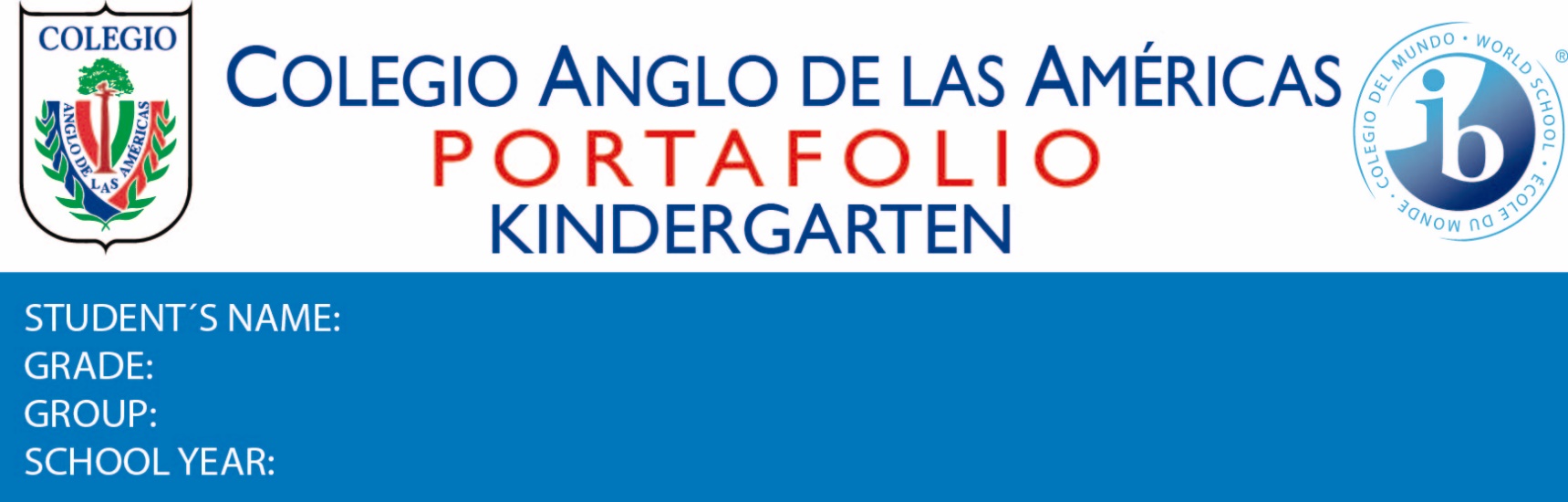 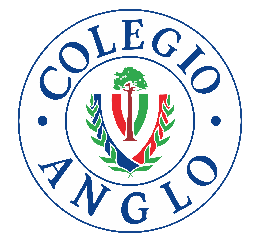 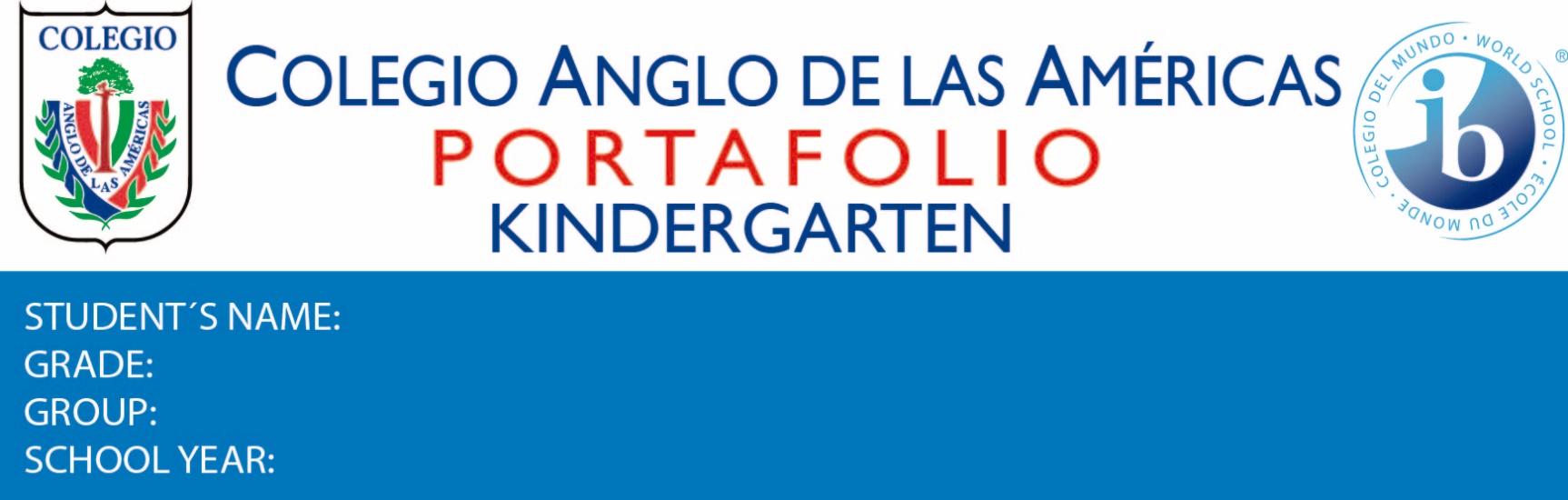 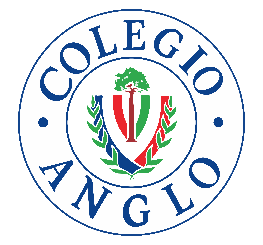 InquirersKnowledgeableThinkersCommunicatorsPrincipledOpen-mindedCaringRisk-takersBalancedReflective    